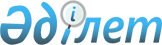 О подписании Соглашения между Правительством Республики Казахстан и Правительством Государства Израиль о сотрудничестве в области сельского хозяйстваПостановление Правительства Республики Казахстан от 13 декабря 2016 года № 797

      Правительство Республики Казахстан ПОСТАНОВЛЯЕТ: 



      1. Одобрить прилагаемый проект Соглашения между Правительством Республики Казахстан и Правительством Государства Израиль о сотрудничестве в области сельского хозяйства.



      2. Уполномочить Заместителя Премьер-Министра Республики Казахстан – Министра сельского хозяйства Республики Казахстан Мырзахметова Аскара Исабековича подписать от имени Правительства Республики Казахстан Соглашение между Правительством Республики Казахстан и Правительством Государства Израиль о сотрудничестве в области сельского хозяйства, разрешив вносить изменения и дополнения, не имеющие принципиального характера. 



      3. Настоящее постановление вводится в действие со дня его подписания.

  

Соглашение

между Правительством Республики Казахстан и Правительством Государства Израиль о сотрудничестве в области сельского хозяйства 

      Правительство Республики Казахстан и Правительство Государства Израиль (в дальнейшем именуемые "Стороны"),



      учитывая тесные связи и дружественные отношения, объединяющие Республику Казахстан и Государство Израиль,



      учитывая взаимное стремление развивать сотрудничество в области сельского хозяйства на взаимовыгодной основе,



      осознавая ведущую роль сельскохозяйственного сектора в развитии экономики и обеспечении продовольственной безопасности,



      сознавая важность обмена опытом и сотрудничества на всех уровнях для укрепления сотрудничества между Сторонами,



      согласились о нижеследующем:

  

Статья 1

      Сотрудничество между Сторонами осуществляется в следующих областях:



      - растениеводство и животноводство; 



      - ветеринария, защита и карантин растений;



      - аграрная наука, обмен знаниями;



      - переработка сельскохозяйственной продукции;



      - водосберегающие технологии;



      - аквакультура; 



      - обучение специалистов.

  

Статья 2

      Сотрудничество в рамках настоящего Соглашения осуществляется посредством:



      обмена информацией об исследованиях и знаниях в области сельского хозяйства;



      взаимного обмена технической помощи и обучения передовым знаниям (технологиям) в области сельского хозяйства;



      обмена информацией о нормативных правовых актах и стандартах в области сельского хозяйства;



      участия в мероприятиях, проводимых Сторонами (выставки, семинары, конференции и другие подобные мероприятия);



      обсуждения вопросов, представляющих взаимный интерес;



      повышения профессионального потенциала специалистов путем прохождения стажировок, тренингов;



      поощрения инвестиций частного сектора в сельскохозяйственный сектор двух стран.



      По взаимному согласию Стороны могут развивать и другие формы сотрудничества в области сельского хозяйства, которые не упоминаются в положениях настоящей статьи.

  

Статья 3

      Стороны самостоятельно несут расходы, которые возникают в ходе выполнения ими положений сотрудничества в соответствии с настоящим Соглашением, в пределах доступных бюджетных средств Сторон, если не оговорено иное.

  

Статья 4

      Компетентными органами Сторон, ответственными за реализацию настоящего Соглашения, являются:



      с казахстанской стороны - Министерство сельского хозяйства,



      с израильской стороны - Министерство сельского хозяйства и развития сельских территорий, 



      Израильское Агентство по развитию международного сотрудничества (МАШАВ) - по проведению тренингов, указанных в статье 2 настоящего Соглашения. 



      В случае изменения компетентных органов Сторон, ответственных за реализацию настоящего Соглашения, Стороны незамедлительно уведомляют друг друга об этом по дипломатическим каналам в письменной форме. 

  

Статья 5

      а) Стороны обеспечивают правовые средства защиты прав на результаты интеллектуальной деятельности, полученные в ходе реализации настоящего Соглашения, в соответствии с национальным законодательством и международными договорами, участниками которых являются государства Сторон.



      b) Права на результаты интеллектуальной деятельности, полученные в результате совместной деятельности в соответствии с настоящим Соглашением, подлежат регулированию в соответствии с отдельными соглашениями, подготавливаемыми в зависимости от конкретного случая.



      с) Стороны не имеют права передавать какую-либо конфиденциальную информацию, полученную в рамках настоящего Соглашения, которая отмечена как "Конфиденциально", третьим лицам без письменного согласия той или иной Стороны, от которой такая информация была получена.

  

Статья 6

      В настоящее Соглашение по взаимному согласию Сторон в письменной форме могут вноситься изменения, являющиеся его неотъемлемыми частями и оформляемые отдельными протоколами, которые вступают в силу в порядке, предусмотренном статьей 9 настоящего Соглашения. 

  

Статья 7

      Любой вид деятельности, проводимой в соответствии с настоящим Соглашением, осуществляется согласно законам, правилам и процедурам каждой из Сторон. 

  

Статья 8

      Споры и разногласия между Сторонами относительно толкования или применения положений настоящего Соглашения разрешаются мирным путем посредством переговоров или консультаций. 

  

Статья 9

      1. Настоящее Соглашение вступает в силу с даты получения по дипломатическим каналам последнего письменного уведомления о выполнении Сторонами внутригосударственных процедур, необходимых для его вступления в силу. 



      2. Настоящее Соглашение остается в силе в течение пяти (5) лет и автоматически продлевается на последующие пятилетние периоды до тех пор, пока одна из Сторон за шесть (6) месяцев письменно не уведомит другую Сторону посредством дипломатических каналов о своем намерении прекратить его действие.



      3. Прекращение действия настоящего Соглашения не повлияет на действие или длительность мероприятий, реализуемых в рамках настоящего Соглашения до окончания действия настоящего Соглашения, если Сторонами не будет установлено иное.



      Совершено в городе _______ "___" _______ 2016 года, что соответствует "___" _______ 5777 году по еврейскому календарю, в двух подлинных экземплярах, каждый на казахском, иврите, английском и русском языках, причем все тексты имеют одинаковую силу. В случае расхождения между текстами настоящего Соглашения, Стороны обращаются к тексту на английском языке.

 
					© 2012. РГП на ПХВ «Институт законодательства и правовой информации Республики Казахстан» Министерства юстиции Республики Казахстан
				

      Премьер-Министр

Республики Казахстан Б. Сагинтаев 

Одобрен

постановлением Правительства

Республики Казахстан

от 13 декабря 2016 года № 797

Проект 

      За Правительство 

Республики Казахстан За ПравительствоГосударства Израиль